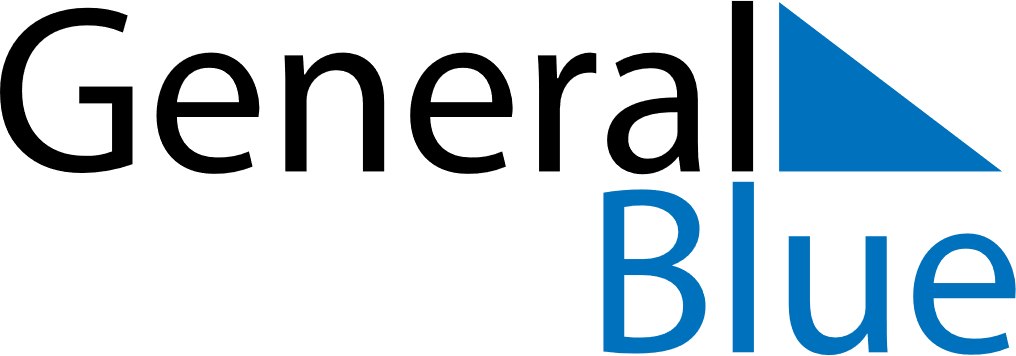 March 2022March 2022March 2022March 2022March 2022UgandaUgandaUgandaUgandaUgandaUgandaUgandaUgandaSundayMondayTuesdayWednesdayThursdayFridaySaturday12345Ash Wednesday6789101112International Women’s Day13141516171819202122232425262728293031NOTES